Return of the Salmon CelebrationSaturday, September 28, 2024River Park, Sultan 10:00 AM – 4:00 PMOfficial Vendor ApplicationHandcrafted items are preferred. Spaces are located at Osprey Park.                                          You can also sign up at www.SkyValleyChamber.com	  Returning Vendor	  New VendorBooth/Business Name:	Applicant Name:	Day Phone:	Eve Phone:	Address:	City/State/Zip:	E-mail address:	CHECK HERE 	per space	how many spaces?	pay this	Commercial	$30	X			=	$		Crafts	$30	X			=	$		Fine Arts	$30	X			=	$		Food	$50	X			=	$		Non-Profit/Education/Public Information	0	X			=	$						

					Total Enclosed 	$	IMPORTANT!  Please list items proposed for sale in your booth. 		Please sign below acknowledging you have read and understand the attached rules & regulations for the 2024 Return of the Salmon Celebration and your acceptance to abide by said rules & regulations set by Return of the Salmon Celebration the Committee, Sky Valley Chamber of Commerce, City of Sultan, Sultan Police Department, and Snohomish County Fire District #5. This is a confidential agreement with the Sky Valley Chamber of Commerce and the Return of the Salmon Celebration Committee.Signature	Print Name	DateVendors, these instructions are meant for you to keep.Please do not send them back.Make application and payment online at SkyValleyChamber.com or Mail Form and Check to Sky Valley Chamber of Commerce, Attn: Return of the Salmon Celebration, P.O. Box 46, Sultan, WA  98294,Before Friday, September 20, 2024.  If applicable, recovery charges of $35 will be collected for each returned check.All booth requests will be honored to the best of our ability on a first-come, first-serve basis.The Return of the Salmon Celebration hours of operation are Saturday from 10:00 am to 4 pm.  All vendors are asked to have booths set up Saturday morning and vehicles removed to designated vendor parking by 10:00 am. Please be courteous to others and have your vehicle unloaded and moved as quickly as possible.  You may be asked to move your vehicle if you are blocking traffic or others.  All vendors, please include a list of proposed items to be sold in your booth with your application. Be specific and include everything you plan to sell. Anything not on your inventory list may be subject to removal.Absolutely no alcoholic beverages, smoking, or loud music will be allowed in the vicinity of your booth.Booths and contents remain your responsibility.  All vendors must agree to comply with the rules, regulations, policies, and conditions set forth by the Return of the Salmon Celebration Committee, Sky Valley Chamber of Commerce, City of Sultan, Sultan Police Department, and Snohomish County Fire District #5. Vendors must provide their own chairs, tables, and displays. In consideration of the acceptance of this application, the vendor agrees to save and hold harmless the Return of the Salmon Celebration Committee, all event sponsors, the Sky Valley Chamber of Commerce, the City of Sultan, the Sultan Police Department, Snohomish County Fire District #5 (including all officers, employees, and agents for the above-mentioned agencies), from any injury, or loss/damage, including theft to any persons or property caused by operation of applicant’s unit in connection with Return of the Salmon Celebration activities, and further agrees to defend said agencies and City from any claims for such damage.Please sign the bottom of the vendor application acknowledging that you have read these rules and regulations and you agree to abide by them. Rules are subject to change without notice.All booths must remain set up until 4pm when we close the event.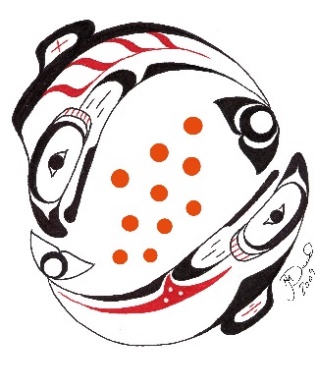 